Figure 3 (Periprosthetic leak after percutaneous valve implantation )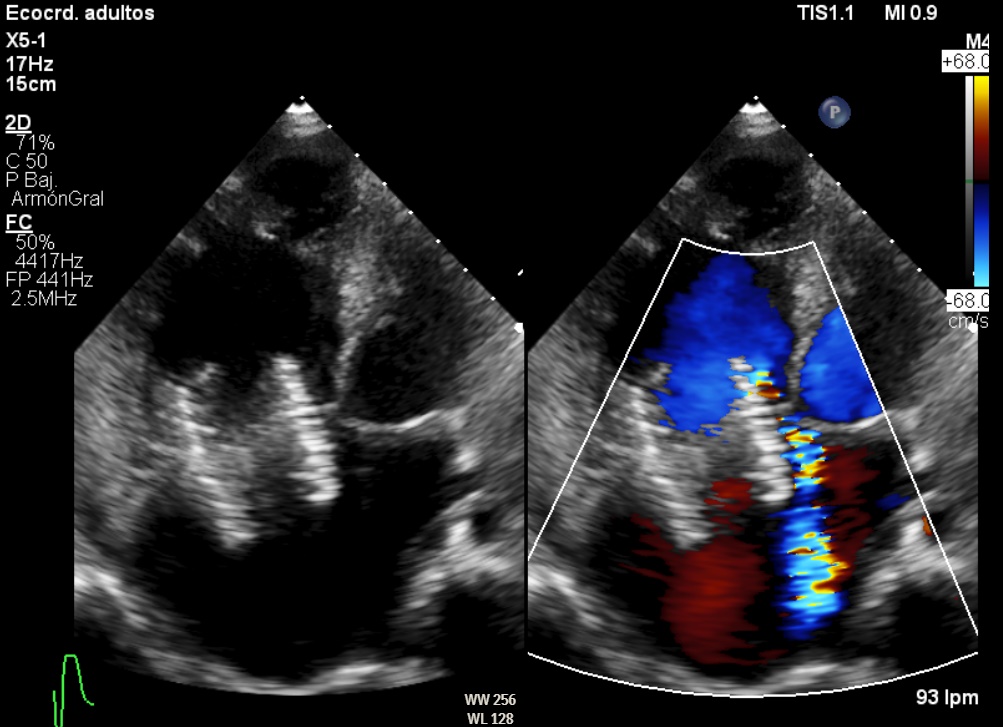 .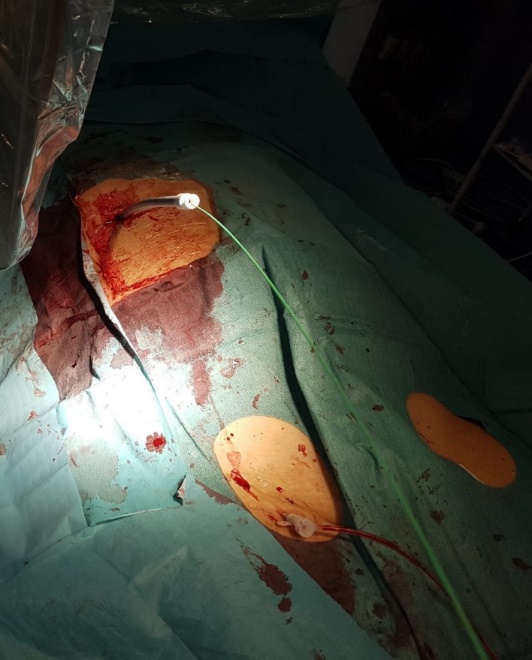 Figure 4 (Transhepatic access needed due to the large right atrium and acute curve from yugular access ) 